Artificial Intelligence (AI) in the asylum systemProfessor Amina Memon	https://orcid.org/0000-0001-8066-0524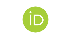 Centre for the Study of Emotion and Law, Royal Holloway UniversityDr Zoe Given-Wilson	https://orcid.org/0000-0002-1329-9107Centre for the Study of Emotion and Law, Royal Holloway UniversityDr Derya Ozkul  https://orcid.org /0000-0001-5651-1983Department of Sociology, University of WarwickDr Karen McGregor Richmond.  https://orcid.org 0000-0001-7916-2069iCourts, Faculty of Law, University of CopenhagenDr Julia Muraszkiewicz,  https://orcid.org/0000-0002-9370-0617Trilateral Research, LondonElla Weldon MSc Helen Bamber Foundation, London Professor Cornelius Katona https://orcid.org/0000-0001-7451-0167Helen Bamber Foundation, LondonAuthor Note We have no known conflicts of interest to disclose.Word count: 1573 (excluding abstract and references)AbstractRecent years have seen rapid developments in the mobilising of Artificial Intelligence (AI) for the purposes of regulating migration, asylum decision-making, and border control. This paper reviews the applications of AI tools in the asylum context and considers their impact across diverse zones of human activity, including law, governance, and administration. Examples from human trafficking and modern slavery are also drawn upon to illustrate the potential of AI to assist more broadly in assessing risk and identifying support needs. Our aim is to review existing research and implementation of AI and its likely impact on outcomes for individuals seeking asylum and victims of trafficking.This paper reviews the existing and emerging applications of Artificial Intelligence (AI) in the context of asylum. The UK has a significant backlog in processing asylum claims. In June 2023, 215,500 asylum cases were ‘in progress’ with the UK Home Office with over half of these representing people awaiting an initial decision.1 Therefore, the identification of fair and effective strategies to speed up the process - including the mobilisation of AI based technologies - is critical. The evolving field of AI technologies encompassing Machine Learning (ML), Deep Learning, and Artificial Neural Networks (ANN) - could be a positively disruptive branch of data science. Its utilisation allows for improvements in the speed, efficiency, and reliability of decision-making. AI can identify patterns across large data sets and manipulate its own algorithms to increase its accuracy. This could assist with various stages of asylum processing, including information gathering, data sharing, planning, analysis and decision making2,3. The AI streamlining of asylum casework through real-time language translation, potentially enables efficient communication between applicants and officials regardless of language barriers thus saving costs on translation services. AI can assist in translating and organising vast quantities of documents, such as personal testimonies or legal paperwork, ensuring accuracy and consistency across multiple languages. Advanced AI translation tools are also capable of learning from context, which may facilitate greater understandings of the nuances and cultural specifics of an applicant's narrative. In May 2023, the UK Home Office organised a ‘hackathon’ to explore possible ways AI-based technologies can help reduce the asylum backlog.4 Later in the same year, the AI Safety Summit 20235 highlighted safety concerns posed by the speed of global advances in AI. A clear issue is whether protection of fundamental rights can be ensured. Legal frameworks such as the European Commission’s proposed Artificial Intelligence Act (AIA) aim to regulate AI use while also providing a global safety standard6. Deploying AI in asylum processes raises critical concerns about the potential harm to already vulnerable groups.7 AI systems could lead to unfairly prejudiced decisions by perpetuating or amplifying biases. This danger is compounded by the ‘black-box’ nature of machine processes.8 Ensuring that AI algorithms are transparent and accountable is essential to maintain the integrity of the asylum process, and to protect asylum seekers’ rights. Existing uses of AI in asylumThe collaborative Algorithmic Fairness for Asylum Seekers and Refugees (AFAR) project has started with a comprehensive mapping of new technologies being used in migration and asylum fields in Europe. The resulting report identifies various uses of new technologies currently being implemented or piloted in the asylum field.9 One of the technologies cited in the report is the pilot use of speech-to-text technology for transcription purposes in Italy.9 While this is currently only used as a complement to human transcribers and not as a standalone tool, such tools can carry significant risks. Even subtle semantic variations in language can have a significant impact on credibility assessments.10 Another example is ‘Casematcher’ system used by the immigration authority in the Netherlands.9 By using text analysis and scoring to identify commonalities in the accounts of asylum seekers who made similar claims, the system can find similar cases and make the decision-making process more consistent. Although the primary aim of the Casematcher system is to find similar cases and reduce case processing time, Ozkul9 further argues that the tool can help caseworkers identify common narratives of asylum seekers by looking at past decisions. This information can provide decision-makers with a deeper understanding of prevalent risks in the applicant’s country of origin. However, relying solely on the Casematcher system may lead decision-makers to question an applicant’s credibility. If the narrative is too similar to past claims, it may be deemed fabricated. Conversely, if the narrative is too dissimilar, it may be deemed unlikely.  Asylum authorities also use new technologies for registering asylum seekers and gathering evidence for decision-making. For example, the asylum authority in Germany uses a name transliteration tool to standardise the spelling of names originally written in non-Latin alphabets. This could assist authorities in achieving uniformity when representing such names across different databases and contribute to country-of-origin determination.9 However, this tool is based on the questionable presumption that names reflect the borders established by nation-states.9 Similarly, the asylum authority in Germany uses an automated dialect recognition tool to help with country-of-origin determination. This tool adopts a quantitative approach to language analysis and relies on comprehensive training data, but it cannot account for an individual’s regional socialisation, either within their country of origin or during their journey. 9Natural language processing (NLP) has received considerable exploration. Honeycomb was developed by Trilateral Research to harness NLP to gain insights into the vulnerabilities and needs of survivors of human trafficking and modern slavery.11 NLP algorithms analyse large amounts of textual data systematically and identify recurrent themes, patterns, and sentiments within survivor narratives. NLP algorithms have also been used to understand asylum seekers’ needs, verify the authenticity of documents, and predict migration trends. The goal of Trilateral’s Honeycomb application is to gain a deeper understanding of the experiences and perspectives of survivors without subjecting them to ‘interview fatigue’. If the data is taken from interviews conducted well and according to empirical guidance, NLP can be used to identify blind spots where there is missing data. Harnessing NLP can also expedite research, as it can efficiently process vast amounts of text. These insights can be used to inform campaigns and interventions that support survivors and develop evidence-based policy. Furthermore, NLP can work alongside human decision-makers, reducing the emotional toll on immigration officials of reading accounts of extreme trauma and traumatic material.12 The Explainable Artificial Intelligence and Fairness in Asylum Law (XAIfair) project aims to develop an explainable predictive algorithm AI system for asylum adjudication. 13 The project has access to a database of over 15,000 appeal decisions from the Danish Immigration Service. However, asylum credibility assessment is nuanced and occurs within the context of an open system, making it difficult to establish ‘ground truth’. Karen Richmond has demonstrated the potential of legal case-based reasoning (L-CBR) methodology, a memory-based problem-solving paradigm conversant with AI and grounded in legal reasoning, to address this. CBR systems solve new problems by retrieving stored ‘cases’ that describe similar cases and can adapt those episodic features and solutions to fit new requirements 13. In this case, the model used the Mahalanobis Algorithmi in a simple piece of code that distils the most salient features in credibility decisions. In a small ‘training set’ this identified the strength of correlations between a qualitatively derived set of salient features (e.g. the applicant’s marital status, whether they came from a conflict zone, gender, and whether violence was involved) and the ultimate credibility decision. This was then used to predict decisions in a number of further cases using this iterative case-based reasoningii approach. It is thought that data which indicates strong correlations between different features, when extended across the entire dataset and aggregated, will make it possible to derive the optimum set of salient features for predicting asylum adjudications. For example, the CBR model demonstrated a strong correlation between two particular features - perpetration of violence in the applicant’s case and the applicant being a single male - resulting in a negative decision. Assuming that the asylum procedure is rational, such data can be used as ‘ground truth’ for use in understanding decision making processes and for predictive AI modelling. Specifically, the most strongly correlated features go on to form the basis of an asylum credibility assessment. AI is essentially a repository of machine-processable representations of existing knowledge within the chosen domain. It may therefore help to contextualise the relations between features and thereby direct and generalise algorithmic knowledge and processing for future cases. AI models are however created by replicating human decision-making processes. Algorithms are essentially ‘opinions embedded in code.’14 Predictive automated systems may therefore reproduce biased and erroneous decisions based on prior misinformation or discrimination.15 For example, asylum credibility determination often relies on ‘internal consistency’ as a criterion without evidence to support this assumption. 16, 17, 18 If the decisions fed into the algorithm contain biases based on nationality and/or race, the algorithm will replicate such biases in future automated determinations.19ConclusionThe use of AI in processing asylum claims may address some of the challenges faced by decision-makers and ease their workload. However, the application of AI requires careful implementation, keeping human rights and ethical considerations at the forefront particularly given the UK’s politicised climate.20 Additionally, privacy is paramount, as the sharing of asylum seekers’ data can jeopardise the very safety and protection they are seeking.21 To mitigate such harms, individuals and institutions must remain accountable and AI-based tools need to be explainable and grounded in an explicit normative framework. Organisations must be transparent about their use of AI and ensure that applicants are informed if algorithmic decision-making processes are applied to their data and made aware of potential implications and ensure safeguards are in place.There is currently limited publicly available data on the use of AI and its real-life implications for asylum seekers. Rigorous analysis is necessary before it can be used confidently. To prevent potential biases and threats to fundamental rights, transparency and accountability should remain core principles. The current uses of AI by immigration and asylum authorities are rarely designed to benefit migrants and asylum seekers. Without robust data on outcomes, our view is that the risk of using such technologies outweighs the anticipated benefits. DeclarationThe Authors declare that there is no conflict of interestAcknowledgementsThis paper arose from a seminar co-organised by the Centre for the Study of Emotion and Law and the Helen Bamber Foundation to discuss developments in AI and applications in the asylum sector. The presentations of Drs Ozkul, McGregor Richmond and Muraszkiewicz set the stage. Dr Ozkul’s research for the AFAR project was funded by Volkswagen Foundation in their "Challenges for Europe" programme. Professor Memon’s contribution was funded by Unbound Philanthropy. Dr Richmond’s  contribution was funded by the Danish National Research Foundation Grant no. DNRF169 and conducted under the auspices of the Danish National Research Foundation’s Centre of Excellence for Global Mobility Law.NotesIn pattern recognition and classification tasks, the Mahalanobis distance is used to measure how similar or dissimilar a test point is to a set of training points with known class labels. Therefor enables developers to identify how well Ai has learned based on previous data.Case-based reasoning is a paradigm of AI where information is input and stored and retrieved to solve new problems, but also can adapt solutions from past information to address new needs.ReferencesSturge G. Asylum statistics. Research Briefing, London, UK: House of Commons Library. https://commonslibrary.parliament.uk/research-briefings/sn01403/ (2023, accessed 25 November 2023)Hamilton Byrne W, Gammeltoft-Hansen T, Piccolo S, MØller NH, Slaats T, Katsikouli P. Data-Driven Futures of International Refugee Law. Journal of Refugee Studies 2023;69 
Kinchin N, Mougouei D. What Can Artificial Intelligence Do for Refugee Status Determination? A Proposal for Removing Subjective Fear. International Journal of Refugee Law 2022; 34: 373-97.Gentleman A. UK government ‘hackathon’ to search for ways to use AI to cut asylum backlog. The Guardian, https://www.theguardian.com/uk-news/2023/apr/29/government-hackathon-to-search-for-ways-to-use-ai-to-cut-asylum-backlog (2023, accessed 30 November 2023). AI Safety Summit 2023. GOV.UK https://www.gov.uk/government/topical-events/ai-safety-summit-2023 (accessed 30 November 2023). Edwards L. Regulating AI in Europe: Four problems and four solutions, Ada Lovelace Institute, https://www.adalovelaceinstitute.org/wp-content/uploads/2022/03/Expert-opinion-Lilian-Edwards-Regulating-AI-in-Europe.pdf (2022, accessed 29 November 2023) Rodrigues R. Legal and human rights issues of AI: Gaps, challenges and vulnerabilities. Journal of Responsible Technology 2020; 4 : 100005.Burrell J. How the machine ‘thinks’: Understanding opacity in machine learning algorithms. Big Data & Society 2016; 3: 1. Ozkul D. Automating Immigration and Asylum: The Uses of New Technologies in Migration and Asylum Governance in Europe. Oxford: Refugee Studies Centre, University of Oxford, UK, 2023. Hanzlíková D, Skarnitzl R. Credibility of native and nonnative speakers of English revisited: Do non-native listeners feel the same? Research in Language 2017; 15: 285–298. 
Muraszkiewicz, J. Honeycomb: Shining light on a hidden crime: an application to analyse, understand and respond more proactively to modern slavery and human trafficking. Trilateral Research. https://trilateralresearch.com/work/honeycomb-project (2022, accessed 30 November 2023) Griffiths M. The emotional governance of immigration controls. Identities 2023: 1-21. McGregor Richmond K, Muddamsetty SM, Gammeltoft-Hansen T, Palmer Olsen H, Moeslund TB. Explainable AI and Law: An Evidential Survey. Digital Society 2023; 2: 3. O’Neil C. The era of blind faith in big data must end. Ted Conferences. https://www.ted.com/talks/cathy_o_neil_the_era_of_blind_faith_in_big_data_must_end (2017, accessed 30 November 2023). 

Land M, Aronson J. Human Rights and Technology: New Challenges for Justice and Accountability. Annual Review of Law and Social Science 2020; 16: 223–240.
Herlihy J, Gleeson, K, Turner S. Discrepancies in autobiographical memories—implications for the assessment of asylum seekers: Repeated interviews study. British Medical Journal 2002; 7333 :324-7.Vredeveldt A, Given-Wilson Z, Memon A. Culture, trauma, and memory in investigative interviews. Psychology, Crime & Law 2023: 1-21.Skrifvars J, Sui V, Antfolk J, van Veldhuizen T, Korkman J. Psychological assumptions underlying credibility assessments in Finnish asylum determinations. Nordic Psychology 2022; 1-22.Abrusci E, Mackenzie-Gray Scott R. The questionable necessity of a new human right against being subject to automated decision-making. International Journal of Law and Information Technology 2023; 31: 114-43.Arnell P. The threat to our human rights: The repeal of the Human Rights Act 1998. Medicine, Science and the Law. 2022; 62(4) : 248-250.Jasmontaite-Zaniewicz L, Barboza J. Disproportionate Surveillance: Technology-Assisted and Automated Decisions in Asylum Applications in the EU? International Journal of Refugee Law 2021; 33: 89-110. 